Chapter 1: Theory and Concepts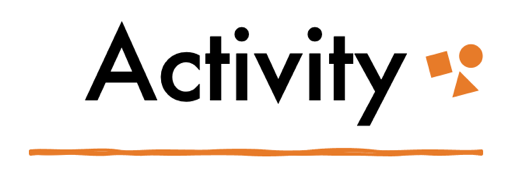 Dominant Gender IdeologyPart 1: Jot it! Various kinds of feminism provide different critiques and alternatives to the dominant gender schema. What kinds of feminism are you familiar with? And/or, what alternative gender systems, such as from different cultures, do you know about? Jot down a few here.Part 2: Contents meets form! A collage is in an artistic technique wherein the artist collects and/or creates various visual materials, such as cutouts from magazines, sketches, photos, or other small flat items, and combines them into an assemblage by gluing onto a flat surface; one can also create a collage by various digital means. Use the following 2 blank pages to create two collages depicting:Dominant western gender ideologyAn alternative gender system, such as one informed by feminism, various cultures, and traditions, and/or your own visionBe thoughtful about your selection of materials, but also about how you arrange those materials. Each of these elements contribute to the overall messages of your collages. Think about content as well as form!Collage 1: Dominant Gender IdeologyCollage 2: Alternative Gender System